Практическая работа № 11-12Тема: Ввод и обработка одномерных массивовЦель работы:Закрепить навыки работы с одномерными массивамиКраткая теория: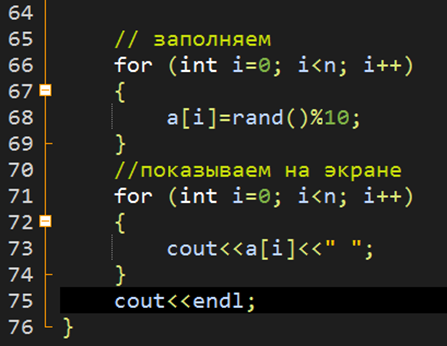 Базовые задачи (оценка 3) Задача 1.Написать программу, которая создает одномерный массив из N целых чисел. Количество чисел в массиве и сами числа вводятся с клавиатуры. Вывести содержимое массива на экран.#include <iostream>using namespace std;int main(int argc, char *argv[]){	int N,i;	cout << "Vvedi kolvo elementov v massive: ";	cin >> N;	int a[N];	for(i=0;i<N;i++)	{		cout << "Vvod elementa a[" << i << "]=";		cin >> a[i];	}	for(i=0;i<N;i++)	{		cout << "a[" << i << "]=" << a[i] << endl;	}	return 0;}Задача 2.Написать программу, которая выводит максимальный элемент одномерного массива, количество элементов которого задается с клавиатуры (для этого используйте динамический массив)Задача 4.Написать программу, которая создает одномерный массив из N целых чисел. Количество чисел в массиве и сами числа вводятся с клавиатуры. Вывести содержимое массива на экран. Вывести на экран все элементы массива большее заданного числа К.#include <iostream>using namespace std;int main(int argc, char *argv[]){	int N,i,K;	cout << "Vvedi kol-vo elementov: ";	cin >> N;	int a[N];	for(i=0;i<N;i++)	{		cout << "Vvod a[" << i << "] elementa: ";		cin >> a[i];	}	for(i=0;i<N;i++)	{		cout << "a[" << i << "]=" << a[i] << endl;	}	cout << "Vivesti 4isla bolee: ";	cin >> K;	for(i=0;i<N;i++)	{		if(a[i] > a[i+1])		{			cout << "a[" << i << "]=" << a[i] << endl;		}	}}Задания для самостоятельного решения. (оценка 4)1. Найдите сумму отрицательных элементов массива.2. Написать программу, которая создает одномерный массив из N целых чисел. Количество чисел в массиве и сами числа вводятся с клавиатуры. Вывести содержимое массива на экран. Найти наибольший элемент массива.3. Написать программу, которая создает одномерный массив из N целых чисел. Количество чисел в массиве и сами числа вводятся с клавиатуры. Вывести содержимое массива на экран, найти и вывести на экран сумму всех четных элементов массива, сумму номеров четных элементов массива.4. Найдите сумму и произведение номеров минимального и максимального элементов.Дополнительное задание  (оценка 5) Написать программу, на обработку двумерного массива, которая называется «Лабиринт». Лабиринт должен быть построен на основе двумерного массива. Размер лабиринта выберем на свое усмотрение.// array2.cpp: определяет точку входа для консольного приложения.#include "stdafx.h"#include <iostream>using namespace std;int main(int argc, char* argv[]){// 1-условно "стенки лабиринта"// 2-"правильный путь, выход из лабиринта"// 0-"ложный путь"    int mas[33][20] = { {1,2,1,1,1,1,1,1,1,1,1,1,1,1,1,1,1,1,1,1,}, // инициализация двумерного массива                        {1,2,1,0,0,1,0,1,2,2,2,1,1,1,1,0,0,0,0,1,},                        {1,2,1,1,0,1,0,1,2,1,2,2,2,2,1,0,1,1,0,1,},                        {1,2,2,2,2,2,2,1,2,1,1,1,1,2,1,0,0,1,0,1,},                        {1,1,1,1,1,1,2,1,2,1,0,0,1,2,1,1,0,1,0,1,},                        {1,0,0,1,0,0,2,2,2,1,1,0,0,2,0,0,0,1,0,1,},                        {1,0,1,1,0,1,1,1,1,1,0,0,1,2,1,1,1,1,0,1,},                        {1,0,0,0,0,0,0,0,0,1,1,1,1,2,1,0,0,0,0,1,},                        {1,1,1,1,1,1,0,1,1,1,2,2,2,2,1,0,1,1,1,1,},                        {1,1,0,0,0,1,0,0,1,1,2,1,1,1,1,0,0,0,0,1,},                        {1,0,0,1,0,0,0,0,0,1,2,2,2,2,1,1,1,1,0,1,},                        {1,1,1,1,1,1,1,1,1,1,1,1,1,2,1,0,0,0,0,1,},                        {1,2,2,2,2,2,2,2,2,2,2,2,2,2,1,0,1,1,1,1,},                        {1,2,1,1,0,1,1,1,1,1,1,1,1,1,1,0,0,0,0,1,},                        {1,2,1,0,0,0,1,2,2,2,1,0,0,0,0,0,1,1,0,1,},                        {1,2,1,1,1,1,1,2,1,2,1,1,1,0,1,0,0,0,0,1,},                        {1,2,1,2,2,2,1,2,1,2,2,2,1,1,1,1,1,1,1,1,},                        {1,2,1,2,1,2,1,2,1,0,1,2,2,2,2,2,2,2,2,1,},                        {1,2,1,2,1,2,1,2,1,0,1,1,1,1,1,1,1,1,2,1,},                        {1,2,1,2,1,2,1,2,1,0,0,0,0,0,0,0,0,0,2,1,},                        {1,2,1,2,1,2,2,2,1,0,1,1,1,1,1,1,0,1,2,1,},                        {1,2,1,2,1,1,1,1,1,0,0,0,1,0,1,0,0,1,2,1,},                        {1,2,1,2,2,1,0,0,1,1,1,0,0,0,1,0,1,1,2,1,},                        {1,2,1,1,2,1,1,0,0,0,0,0,1,0,1,0,0,1,2,1,},                        {1,2,1,1,2,1,0,0,1,1,1,1,1,1,1,1,1,1,2,1,},                        {1,2,1,1,2,1,1,0,1,2,2,2,2,2,2,2,2,2,2,1,},                        {1,2,1,1,2,1,0,0,1,2,1,1,1,1,1,1,1,1,1,1,},                        {1,2,1,1,2,1,0,1,1,2,1,1,1,1,1,1,1,1,2,2,},                        {1,2,1,1,2,1,0,0,1,2,1,1,2,2,2,2,2,2,2,1,},                        {1,2,1,1,2,1,0,1,1,2,1,1,2,1,1,1,1,1,1,1,},                        {1,2,1,1,2,1,0,0,1,2,1,1,2,1,0,0,0,1,0,1,},                        {1,2,2,2,2,1,0,1,1,2,2,2,2,0,0,1,0,0,0,1,},                        {1,1,1,1,1,1,1,1,1,1,1,1,1,1,1,1,1,1,1,1,} };// два цикла - внутренний и внешний, осуществляющие обращение к каждому элементу массива    for (int i = 0; i < 33; i++) //переключение по строкам    {        for (int j = 0; j < 20; j++)// переключение по столбцам            if (mas[i][j] == 1)            {                // вывести два раза символ (номер которого 176 в таблице аски) в консоль                cout << static_cast<char>(176);                cout << static_cast<char>(176);            } else                 cout << "  ";  // вывести два пробела        cout << endl;    }    system("pause");    return 0;}Контрольные вопросы:Для чего используются циклы в массивахКак инициализировать двумерный массивКак обнулить одномерный массивКак из одномерного массива получить двумерныйГде используются двумерные массивы#include «stdafx.h»
#include <iostream>
using namespace std;
int main()
{
setlocale(LC_ALL,«Rus»);
int i, n, max;
do /*начало проверки условия*/
{
cout<<» Введите количество чисел (n>0) «; cin>>n;
}while (n<=0); /*конец проверки условия*/
int *mas=new int[n];
cout<<«Введите элементы массива:\n«;
for (i=0; i<n; i++)
{
cin>>mas[i];
}max=mas[0];
for (i=1; i<n; i++)
{
if (mas[i]>max)
{
max=mas[i];
}
}
cout<<» Максимальный элемент массива «<<max;
delete []mas;
system(«pause>>void»);
return 0;
}Задача 3.Написать программу, которая создает одномерный массив из N целых чисел. Количество чисел в массиве и сами числа вводятся с клавиатуры. Вывести содержимое массива на экран. Вывести на экран среднее арифметическое элементов массива.#include <iostream> using namespace std;int main(int argc, char *argv[]){	int N,i,Sym=0;	cout << "Vvedi kol-vo elementov: ";	cin >> N;	int a[N];	for(i=0;i<N;i++)	{		cout << "Vvod a[" << i << "] elementa: ";		cin >> a[i];	}	for(i=0;i<N;i++)	{		cout << "a[" << i << "]=" << a[i] << endl;	}	for(i=0;i<N;i++)	{		Sym += a[i];	}	cout << "Srednee arifmeti4eskoe=" << Sym/N << endl;}